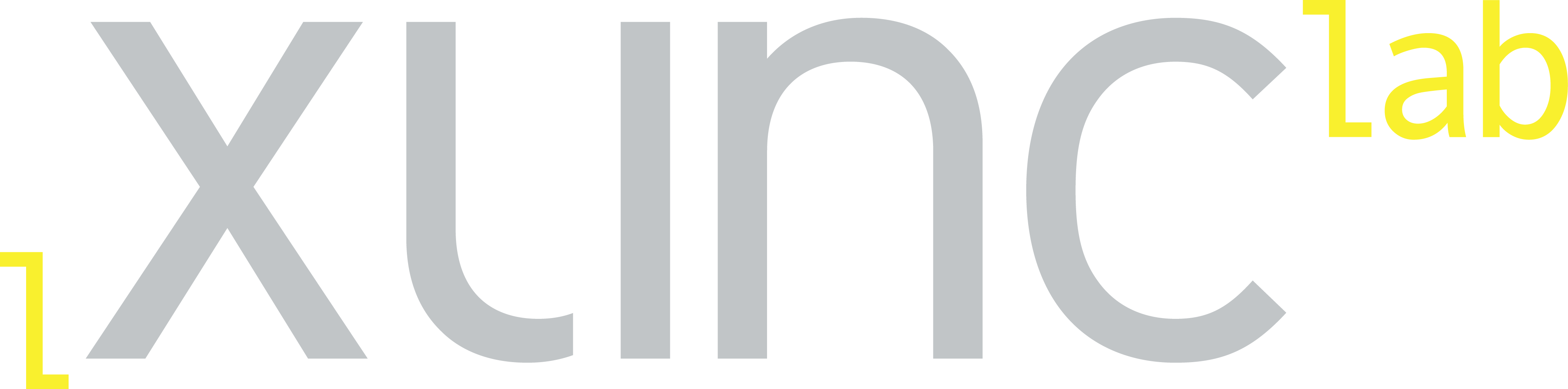 Antrag zur Durchführung eines ExperimentsName des Experiments: Experimentleiterinnen:    		 Angaben zum Experiment (oder Dokumentation der Preregistration mit Zeitstempel):Registered Report vorlegen oder Präregistrierung mit Zeitstempel (osf.io oder aspredicted.org) vorlegen oderFragen von aspredicted.org beantworten[Textbausteine können direkt für Publikation genutzt werden!]Angaben für die Datenerhebung:1) Wo und wann wurde das Design vorgestellt und diskutiert?  2) Methode/Labor: 3) Zusätzliche Fragebögen, die erhoben werden sollen u.ä.: 4) Anzahl der Versuchspersonen:  5) Ausschlusskriterien (inkl. vorherige Experimente):  6) Dauer des Experimentes:  7) Gewünschter Erhebungszeitraum: 8) Finanzierung: 9) Studentische Hilfskräfte:10) Debriefing:11) Über welche Kanäle sollen Probanden rekrutiert werden? (Lab: Probandendatenbank, Kurse, Lab +Insta+Twitter, andere Kanäle; Web: Kurse, Prolific, andere Kanäle)12) Sofern eine Bewerbung der Studie über Insta+Twitter von Lab und IdSL1 gewünscht ist: Bitte geben Sie einen kurzen Werbetext für die Posts an!Beispiel-Text: Empirische Sprachwissenschaft hautnah erleben?! Wir suchen Probanden für eine spannende EEG-Studie. Ihr hört ein Hörbuch und wir messen eure Hirnströme dabei! Für die Teilnahme erhaltet Ihr 12 € pro Stunde oder VPn-Stunden.Fragen aus aspredicted.org:1) Data collection. Have any data been collected for this study already? 2) Hypothesis. What's the main question being asked or hypothesis being tested in this study?3) Dependent variable. Describe the key dependent variable(s) specifying how they will be measured.4) Conditions. How many and which conditions will participants be assigned to?5) Analyses. Specify exactly which analyses you will conduct to examine the main question/hypothesis.6) Outliers and Exclusions. Describe exactly how outliers will be defined and handled, and your precise rule(s) for excluding observations.7) Sample Size. How many observations will be collected or what will determine sample size? Be precise about exactly how the number will be determined.